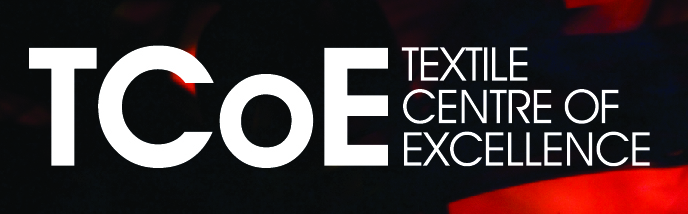 PreventPolicy DocumentManaging Director: ____________________    Date:	  ____________					   Mr Bill MacbethThis policy document is freely available. The prevent policy will be updated, particularly if significant changes to the business occur. As a general principle and in order to ensure that the policy is relevant, the policy will be reviewed no later than two years from the above date.PREVENT – CONTEXTThe aim of the Prevent Strategy is to stop people becoming terrorists or supporting terrorism by focusing on the following 3 objectives; Challenging ideology that supports terrorism and those who promote it; Protecting vulnerable individuals from being drawn into terrorism through appropriate advice and support; Supporting sectors and institutions where there is a risk of radicalisation. The Prevent strategy recognises that people who are engaged in terrorist activities are often initially drawn into extremist narratives and beliefs and that these narratives (violent and non –violent) should be challenged to stop people moving from extremist groups or from extremism into terrorist related activity.The Textile Centre will ensure that all members of staff and associates are fully aware of the Prevent Duty. Staff will be trained to be able to recognise and protect learners who are at risk of being radicalised or drawn into terrorism. In particular staff will be able to identify possible behavioural indicators of radicalisation such as:A significant change in appearanceSearching for answers - identity, faith and belongingDesire for adventure/excitementDesire to enhance self esteemA sense of grievance that is triggered by personal experience of, for example, racism, discrimination or aspects of government policyIsolated from peers, associates with only 1 group of peopleWithdrawal from family membersAdditional vulnerability risk factors: Special Educational Needs, Mental Health Issues, Alcohol and Drug abuseIn addition staff will be vigilant towards Warning signs such as:Graffiti, symbols or artwork promoting extremist messagesAccessing extremist material onlineChanges in behaviour, friendship and actionsYoung people voicing opinions drawn from extremist ideologies or narrativesUse of extremist or hate terms to exclude others or incite violenceThrough training The Textile Centre will work towards all members of staff and associates being able to proactively counter terrorist ideology and challenge those that promote it.In order to achieve this aim all staff and associates will receive and put into practice relevant ‘Prevent’ training (Attendance at staff training sessions will be recorded) During interactions with learners all members of staff and associates will actively discuss and promote the British values of democracy, the rule of law, equality of opportunity, freedom of speech, individual liberty, mutual respect and tolerance of those of different faiths and beliefs.This will enable learners to develop and demonstrate skills and attributes that will allow them to participate fully in and contribute positively to life in modern Britain.  The promotion of British values will be facilitated by formal training and the active discussion of radicalisation, terrorism and the implementation of British values at training team meetings and at group and individual interactions with learners.The Textile Centre provides conferencing facilities. The Textile Centre reserves the right to refuse the use of any of its facilities to any organisation or individual that will not promote British values or it considers will promote or is linked to radicalisation or violent extremism.The Textile Centre will remain vigilant with regard to the use of its ICT facilities and in particular will block access to web sites that are known to promote or are linked to radicalisation or violent extremism.The Textile Centre is committed to celebrating diversity and creating opportunities for the development of mutual understanding to foster respect for others and to support the development of rounded and reasoning individuals.    Textile Centre staff however, are aware of potential activities and signs of radicalisation and do have the confidence to report their concerns to the Training Manager, Managing Director or safeguarding designated person.   At the Textile Centre free and open debate is encouraged but staff will challenge extreme views. The Textile Centre will not host or allow its premises to be used by extreme groups and will seek to prevent the distribution of extreme literature.The Textile Centre does not allow the promotion of extremist views in the teaching of any subject. Where political issues are brought to the attention of learners they will be offered where reasonably practicable a balanced presentation of opposing views. The promotion by staff or learners of any organisations linked to violent extremism is contrary to the values of the Textile Centre and could constitute misconduct.  The Textile Centre will provide appropriate support through its own staff or by referral to external agencies, for any student considered to be in danger of radicalisation.  Any concerns will be recorded by the Training Manager, Director or safeguarding designated person.   If necessary the Textile Centre will bring the matter to the attention of the local (Kirklees) Prevent Coordinator.Lee Hamilton - Prevent Coordinator Lee.Hamilton@kirklees.gov.uk 07528 988 798Daniel Dearnley - Channel Coordinator Daniel.Dearnley@kirklees.gov.uk 07976 497 849If you have a ‘Prevent’ concern and would like further advice then please contact the Prevent Hub on 01924 483747.All other Prevent enquiries, including training, can be directed to the Prevent Hub email address Prevent@kirklees.gcsx.gov.ukThe Government Anti-Terrorist Hotline is:T: 0800 789 321